ERHEBUNG 2023/24				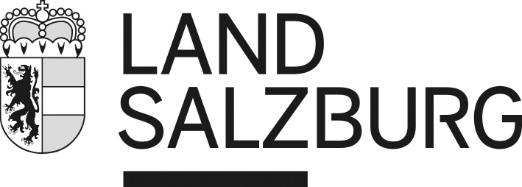 zur Aufnahme von Kindern über 3 Jahre mit Bedarf an inklusiver Entwicklungsbegleitung/sonderpädagogischem Förderbedarf für  Kindergarten	      						      Elementarbildung alterserweiterte Gruppe						      und Kinderbetreuung Hortgruppe							       SchulkindgruppeName u. Ort der Einrichtung: ____________________________________________________Laut Erhebung nach der Einschreibung werden im Kindergartenjahr/Schuljahr 2023/24 folgende Kinder mit Bedarf an inklusiver Entwicklungsbegleitung/sonderpäd. Förderbedarf betreut:Bitte keine Stellungnahmen bzw. Kopien derselben mitschicken! Kopie des Bescheides über sonderpädagogischen Förderbedarf (Schulkind)  liegt bei                        Zutreffendes bitte ankreuzen                  wird nachgereicht. Der Rechtsträger           Zutreffendes bitte ankreuzen	hat bereits eine eigene Sonder(kindergarten)pädagog:in im Personalstand.Name:___________________________________________________________                         (Ausbildungsnachweis in Kopie beilegen)	wird eine eigene Sonder(kindergarten)pädagog:in anstellenName:___________________________________________________________                         (Ausbildungsnachweis in Kopie beilegen)	wird eine Assistent:in der Integration anzeigen Name:___________________________________________________________(Anzeigeformular unter https://www.salzburg.gv.at/bildung_/Documents/Anzeige%20Ass.d.Integration_2022.pdf)	ersucht um Zuteilung einer mobilen Sonderkindergartenpädagogin        (Nur bei max. 1-2 Integrationskindern! Nicht für Horte und Schulkindgruppen möglich!) Datum und Unterschrift des Rechtsträgers:  _______________________________________________________________________Datum und Unterschrift der Leitung:  ________________________________________________________________________Erhebungsbogen bitte bis spätestens 15. Mai 2023 an das Referat für Elementarbildung und Kinderbetreuung, des Amtes der Salzburger Landesregierung, Postfach 527,  Salzburg, zurücksenden.
Fax: 0662/8042-76 2319oder Email: kinder@salzburg.gv.at (a u c h    L e e r m e l d u n g !!!)BITTE KEINE ORIGINALE MITSCHICKEN! Name des Kindes/der KinderDatum Stellungnahme bzw. SPF BescheidVoraussichtlich betreut durch Name des Kindes/der KinderDatum Stellungnahme bzw. SPF BescheidVoraussichtlich betreut durch 